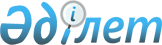 О создании государственного Реабилитационного банка Республики Казахстан
					
			Утративший силу
			
			
		
					Постановление Кабинета Министров Республики Казахстан от 29 марта 1995 г. N 359. Утратило силу - постановлением Правительства РК от 22 июня 1998 г. N 579 ~P980579.



        В целях стабилизации производства, финансового оздоровления
неплатежеспособных государственных и акционерных предприятий,
контрольный пакет акций которых находится у государства, а также
решение вопросов реорганизации или ликвидации этих предприятий
Кабинет Министров Республики Казахстан постановляет:




          1. Создать государственный Реабилитационный банк Республики
Казахстан (далее - Реабилитационный банк Республики Казахстан), на
срок не более четырех лет.




          Учесть, что за счет республиканского бюджета предусмотрены
расходы на Реабилитационный банк Республики Казахстан в сумме
7000000 тыс. тенге, в том числе за счет кредитов Национального Банка
Республики Казахстан в сумме 3000000 тыс. тенге.




          2. (Пункты 2,3,4 утратили силу - постановлением Правительства
РК от 29 апреля 1998 г. N 394  
 P980394_ 
 )




          5. Министерству финансов Республики Казахстан:




          ежегодно предусматривать в проектах бюджетов средства на
формирование и пополнение уставного фонда Реабилитационного банка
Республики Казахстан;




          в месячный срок определить численность и расходы на содержание
Реабилитационного банка Республики Казахстан, разработать его Устав
и внести учредительные документы в установленном порядке на
регистрацию в Национальный Банк Республики Казахстан
<*>
.




          Сноска. Пункт 5 утратил силу в части определения Министерством
финансов Республики Казахстан численности и расходов на содержание
государственного Реабилитационного банка Республики Казахстан -
постановлением КМ РК от 8 июня 1995 г. N 800. 




          6. Министерству экономики Республики Казахстан в месячный срок
утвердить перечень предприятий, передаваемых на банковское
обслуживание в Реабилитационный банк Республики Казахстан.




          7. Государственному комитету Республики Казахстан по управлению
государственным имуществом выделить помещение в г. Алматы для
размещения аппарата Реабилитационного банка Республики Казахстан.





     Первый заместитель
      Премьер-министра
    Республики Казахстан


					© 2012. РГП на ПХВ «Институт законодательства и правовой информации Республики Казахстан» Министерства юстиции Республики Казахстан
				